Feedback from Colin Johnson (colin.d.johnson@dfsco.com) - 9/4/2018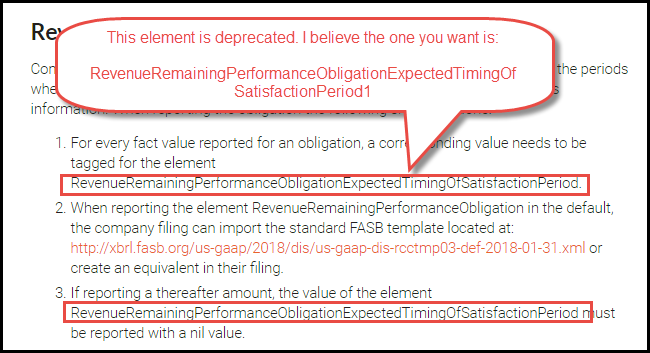 